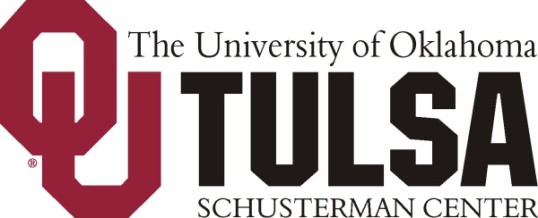  STAFF SENATETuesday, November 2, 2010   Room 2C33CALL TO ORDERChair Yolonda Sampson called the regular meeting of the Staff Senate to order at 10:00 a.m. in room 2C33.REPRESENTATIVES, ALTERNATES, OFFICERS, AND EX-OFFICIO PRESENT (BY GROUP)Officers	Yolonda Sampson, Brenda Treseder, Debbie Grant, Khanh Luong, Nancy VolavkaEx-Officio Members	Rick Koontz, Representatives/Alternates	Group I 	Kathy Briggs	Group II		Group III	Sandra Arnett, April Melillo 	Group IV	Jessica Rackley, Stephanie Ramos	Group V	Charlotte Johnson	Group VI		GUEST(S)	 Karen HarmonREPRESENTATIVES, ALTERNATES, OFFICERS, AND EX-OFFICIO ABSENT (BY GROUP)Ex-Officio Members		Barbara AbercrombieOfficers				Representatives/Alternates	Group I 	Freida Craig, Melissa Riley, Heather Allphin	Group II	Joe Holderman, Michelle Bickle 	Group III		Group IV		Group V	 	Group VI	Linda Smith I.  	SPECIAL SPEAKER		II. 	APPROVAL OF MINUTES 	The minutes were approved for October 2010.   III. 	CHAIR’S REPORT	Yolonda called the meeting to order at 10:00 a.m. in room 2C33.   There will not be a formal December meeting; instead everyone is invited to help decorate for the holidays.  Meet in the faculty/staff lounge at 10:00 a.m. on Tuesday, December 7 to help decorate the guard area, staff/faculty lounge, and possibly building 3.  This is a big project so everyone is encouraged to help even if it is for 30 minutes.  The holiday reception will be held Thursday, December 16 from 2:00 – 4:00 p.m. in the staff/faculty lounge.  Decorating will begin at noon.  Last year the entertainment for the holiday reception donated their time.  In the past we have paid $100 for entertainment.  Sandra Arnett suggested contacting one of the local schools to see if their choir would be interested in singing during our holiday reception.  Karen Harmon will ask her church choir director if the choir would be interested in entertaining us.  Yolonda Sampson has one more contact she is waiting to hear from.  IV.	TREASURERS REPORT	$570.00 has been deposited into the  account.  The foundation account remains the same at $6,142.33.  V.	CAMPUS REPORT	Rick Koontz reported on the library construction. The new library will be complete by the end of January 2011 or the beginning of February 2011.  The library will move into the new space around Memorial Day so library usage will not be interrupted in the middle of a semester.  Approximately 90-100 additional parking spaces will be added on the north end of the new library space.  VI.	COMMITTEE REPORTS	SHARED LEAVE REPORT	No report  BENEFITS COMMITTEE	No report EMPLOYEE OF THE MONTH COMMITTEE 	Yolonda asked if all of the plaques, from 1983-present can be displayed on the wall outside HR or just the most recent ones that match.  We decided to display them together outside the new HR location.   ACTIVITIES COMMITTEE (TAC)	Karen Harmon reported for the committee.  They have been very busy organizing the Chili Cook-Off with the  activities for Wednesday, November 3.  The hot dogs will be $2.00 each with $1.00 going to  and $1.00 going to TAC. Most items for the Chili cook-off have been donated.  Customized chili cook-off ceramic bowls donated by local  artist and given to the judges of the chili cook-off.  STAFF WEEK REPORT The committee has not met yet.  MEMBERSHIP & POLICY REVIEW COMMITTEE REPORT 	Alternates are needed for several vacancies.  Brenda Treseder sent out an e-mail, but has not received a response.  Sandra Arnett did receive a response from Renee Wagenblatt about serving on Staff Senate as an alternate.  At this time she wants someone else to enjoy the opportunity to serve on the Staff Senate.    VII.      UNFINISHED BUSINESSMARKETPLACE 	Brenda Treseder reported this is still in the works and may be available after the Thanksgiving holiday.  NEW BUSINESS 	The employee of the quarter is Janice Hefley.  A reception will be held in her honor in Room 122 of the Learning Center on November 9 at 10:30 a.m.  Everyone is encouraged to attend.  Refreshments will be served.  X.	ANNOUNCMENTSXI.	ADJOURNMENT – 10:40 a.m. ______________________					_______________________Debbie Grant, Secretary					Date Approved		OU-Tulsa Staff SenateONLINE:November 2010 minutes